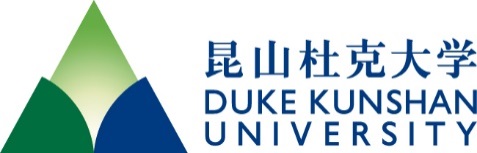 Institutional Review Board | 伦理委员会Appendix XYZCollaborative ResearchResearcher:        Project Title:      List all the organizations, such as other universities, health care providers, foundations, or government agencies that will be involved in the study.For each organization, including Duke Kunshan University, explain: Its role in the researchWhich members of the organization will be recruiting or consenting subjects, collecting information from research subjects, or accessing identifiable data about subjectsThe relationship between the organizationsFunding, if any, by the organization for the studyDepending on the answers to the questions, it may be necessary for Duke Kunshan University to develop inter-institutional agreements or negotiate contracts. Therefore, additional time may be necessary to secure final approval for studies. If IRB or ethic committee review will be obtained by any of the organizations you will be expected to obtain a copy of the approval notice and submit it to the IRB.Organization 1Organization Name:      Contact:      1. Role in the research: 2. Organization members recruiting or consenting subjects, collecting information from research subjects, or accessing identifiable data about subjects:3. Relationship between the organizations:4. Study funding, if applicable:Organization 2Organization Name:      Contact:      1. Role in the research: 2. Organization members recruiting or consenting subjects, collecting information from research subjects, or accessing identifiable data about subjects:3. Relationship between the organizations:4. Study funding, if applicable:Organization 3Organization Name:      Contact:      1. Role in the research: 2. Organization members recruiting or consenting subjects, collecting information from research subjects, or accessing identifiable data about subjects:3. Relationship between the organizations:4. Study funding, if applicable:Organization 4Organization Name:      Contact:      1. Role in the research: 2. Organization members recruiting or consenting subjects, collecting information from research subjects, or accessing identifiable data about subjects:3. Relationship between the organizations:4. Study funding, if applicable: